中国人民大学国际学院金融风险管理学科简介对于现代经济而言，资金是血液，金融是核心，风险及其管理则是其基因和基因工程，投资是以风险换收益，金融机构经营本质及其核心竞争力也在于风险管理。2013年7月，中国人民大学决定在国际学院开设金融硕士（风险管理方向）专业，从而开启了国内首个系统的金融风险管理学科建设项目。基于“国内一流、具有国际影响力”的办学定位，依托人民大学全国排名第一的金融学科，在近百位国内外顶级专家的大力支持下，国际学院成功开设了中国首个面向风险管理方向的金融学科，旨在建立中国一流、具有国际影响力的金融风险管理教育科研基地和政策智库，培养从事金融风险管理相关工作的专业化应用型高级人才，满足各类金融机构和大中型企业日益突出的现代金融风险管理体系建设需求。经过三年多的努力，金融风险管理在学科知识体系、师资队伍建设、业界专业资源汇集、科研和学术活动开展、教学模式创新、学生培养、实习管理和就业支持等方面获得了系统性的进展。在金融风险管理学科建设的过程中，国际学院邀请在国内外金融风险管理领域有卓越成就和影响力的业界专家（包括海内外高校的学者）成为国际学院兼职教授，并组建了金融风险管理学科建设指导委员会，下设全球顾问委员会（GAB）和金融风险建模全球专家委员会（GEC），主要职能包括：为学科发展提供建议、为专业硕士及博士学生授课、与国际学院师生联合开展科研课题的研究、为学生提供实习基地、指导学生就业等。GAB-GEC年度会议于2014年11月首次举办，已成功举办三届，显著提高了学科知名度，扩大了学科影响力。国际学院利用中国人民大学金融风险管理工作室过去十多年来的专业资源积累和学科建设准备，开设了系统的硕博课程体系，建立了自有师资与业界师资协调运作的教学团队，将一流的专家资源引入课堂，将业界最前沿的实践与探索带到教学实践中，标志着在国际和国内金融业界发展了二三十年、相对较为成熟的现代金融风险管理前沿理论与技术方法首次被系统纳入中国大学的教学和科研体系。对于硕士生培养，学院创造性地提出自主性研究型培养模式，采用“双轨”运行机制与“三基6+2”模式下的课程教学，依据“3+1+1+1”结构组建高效的课程运作团队，建立学生兴趣小组，从而将学生自主学习与研究和专家授课与指导有机结合起来，使学生在牢固掌握“三基”知识的基础上，实现“五大技能”提升，成为优秀的金融风险管理人才。学院针对研究生培养周期较短，风险管理学科内容强度大的情况，设立录取后至入学前的远程学习课程，有效扩展了培养期间。此外，学院还为学生设立了充足的奖学金，加强实习管理和就业支出，进行有效的品格培养与学风建设引导，为学生创造出良好的学习、生活与发展环境。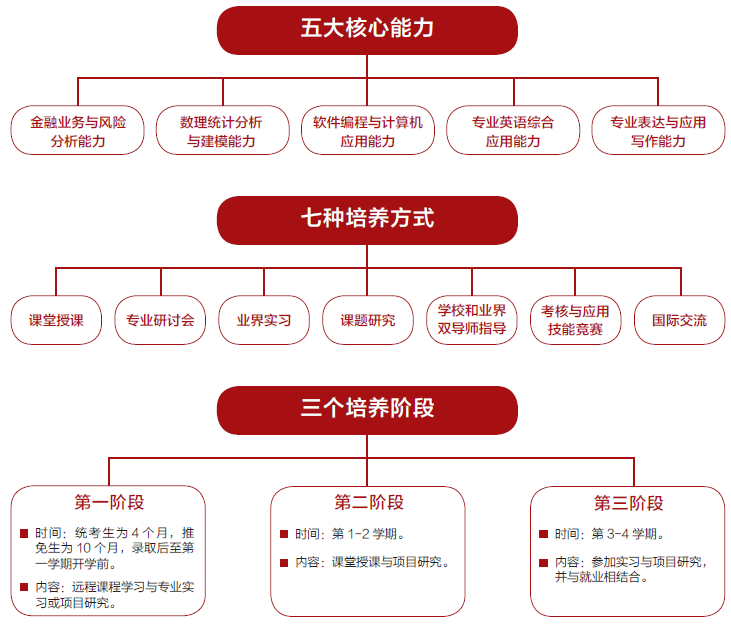 “高水平、有特色、国际性”的人才培养理念与模式为学生就业打下了坚实的基础。目前，首届金融风险管理专业硕士已顺利毕业，受到用人单位的高度认可，就业率达100%。就业单位包括：工商银行总行、中国银行总行、农业银行总行、招商银行总行、光大银行总行、浦发银行总行等大型商业银行总行，海通证券、国泰君安证券、国信证券、申万宏源证券、中信建投证券、东吴证券、方正证券等一流券商，安邦集团、中信信托、汇添富资本、嘉实资本、中债资信、兴业租赁、外贸租赁等顶级金融机构，华融资产管理公司、中关村发展集团、中国移动、中国建筑等大型国有企业，以及中国人民银行、银监会、国安部等国家机关。2014级金融硕士（风险管理方向）毕业生就业去向统计表序号姓名就业单位序号姓名就业单位1苏*中国工商银行股份有限公司总行29刘**中国光大银行股份有限公司总行2冯**兴业金融租赁有限责任公司30靖*上海东方证券创新投资有限公司3白**中国农业银行股份有限公司总行31谢**中国工商银行股份有限公司总行4高*金杭资产管理（深圳）有限公司32赵**中国农业银行股份有限公司总行5方*中国工商银行股份有限公司总行33蒋*申万菱信（上海）资产管理有限公司6郭**开源证券股份有限公司34王***指数资本7杜*中国银行股份有限公司总行35张**中国民生银行股份有限公司总行8曹*国家安全部36姚*海通证券股份有限公司9罗**华夏银行股份有限公司37赵*东吴证券股份有限公司10刘**广发银行信用卡中心38刘**中国民生银行股份有限公司总行11刘*安信乾盛财富管理（深圳）有限公司39刘*中国移动通信集团公司12陈**东吴证券股份有限公司40马**恒丰银行股份有限公司总行13吕**中债资信评估有限责任公司41谢**上海国泰君安证券资产管理有限公司14梁*中信建投证券股份有限公司42宋*中国外贸金融租赁有限公司15苏*华英证券有限责任公司43吴**中国光大银行股份有限公司总行16姜**安邦保险集团股份有限公司44张**嘉实资本管理有限公司17王**中国人民银行营业管理部45袁*江苏银行股份有限公司18潘**国都证券股份有限公司46申**中信信托有限责任公司19林*上海浦东发展银行股份有限公司总行47孙**国信证券股份有限公司20董**泛海控股股份有限公司（民生基金）48肖**中关村发展集团股份有限公司21胡**中国农业银行股份有限公司总行49吴*江信基金管理有限公司22郎**中国银行业监督管理委员会50杨**中国华融资产管理股份有限公司23廖**深圳市直属行政机关（公务员）51周*汇添富资本管理有限公司24王**招商银行股份有限公司总行52张*华西证券股份有限公司25方*国融证券股份有限公司53张**华夏银行股份有限公司26王**中关村发展集团股份有限公司54姚**中国银行股份有限公司27任**宁波银行股份有限公司55朱*中国工商银行股份有限公司28唐**汉诺威再保险股份公司56赵**中国建筑装饰集团有限公司